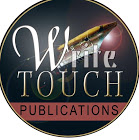 Write Touch Publicationswww.writetouchpub.cominfo@writetouchpub.comProject Name: ─Your Name:Email Address: Phone:Choose Service from Drop-down menu:Additional Details?   (add description)